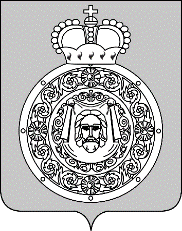 Администрациягородского округа ВоскресенскМосковской областиП О С Т А Н О В Л Е Н И Е__________________ № ________________О внесении изменений в муниципальную программу «Жилище», утвержденную постановлением Администрации городского округа Воскресенск Московской области от 05.12.2022 № 6367 (с изменениями от 06.02.2023 № 507, от 30.06.2023 № 3580, от 18.12.2023 № 7400, от 20.12.2023 № 7448)Руководствуясь Порядком разработки и реализации муниципальных программ городского округа Воскресенск Московской области, утвержденным постановлением Администрации                 городского округа Воскресенск Московской области от 22.11.2022 № 6092 (с изменением от 20.01.2023 № 219, от 07.04.2023 № 1835 от 23.06.2023 № 3381, от 21.08.2023 № 4689, от 10.01.2024 № 11), в связи с изменением объемов финансирования мероприятий и показателей реализации                   муниципальной программыПОСТАНОВЛЯЮ:1. Внести в муниципальную программу «Жилище», утвержденную постановлением                           Администрации городского округа Воскресенск Московской области от 05.12.2022 № 6367                            (с изменениями от 06.02.2023 № 507, от 30.06.2023 № 3580, от 18.12.2023 № 7400, от 20.12.2023             № 7448), следующие изменения:1.1. Раздел 1 «Паспорт муниципальной программы «Жилище» изложить в редакции                           согласно приложению 1 к настоящему постановлению;1.2. Раздел 8 «Методика определения результатов выполнения мероприятий                                     муниципальной программы «Жилище» изложить в редакции согласно приложению 2 к                              настоящему постановлению1.3. Подраздел 10.1 «Перечень мероприятий подпрограммы II «Обеспечение жильем                           молодых семей» раздела 10 «Подпрограмма II «Обеспечение жильем молодых семей» изложить в редакции согласно приложению 3 к настоящему постановлению;1.4. Подраздел 11.1 «Перечень мероприятий подпрограммы III «Обеспечение жильем                            детей-сирот и детей, оставшихся без попечения родителей, лиц из числа детей-сирот и детей,                       оставшихся без попечения родителей» раздела 11 «Подпрограмма III «Обеспечение жильем детей-сирот и детей, оставшихся без попечения родителей, лиц из числа детей-сирот и детей,                       оставшихся без попечения родителей» изложить в редакции согласно приложению 4 к настоящему постановлению.2. Опубликовать настоящее постановление в периодическом печатном издании «Фактор - инфо» и разместить на официальном сайте городского округа Воскресенск.4. Контроль за исполнением настоящего постановления возложить на заместителя Главы    городского округа Воскресенск Илюшина О.В.Глава городского округа Воскресенск                                                                                       А.В. МалкинПриложение 1к постановлению Администрациигородского округа ВоскресенскМосковской областиот_______________№____________1. Паспорт муниципальной программы «Жилище» (далее – программа)Приложение 2к постановлению Администрациигородского округа ВоскресенскМосковской областиот_______________№____________8. Методика определения результатов выполнения мероприятий муниципальной программы «Жилище»Приложение 3к постановлению Администрациигородского округа ВоскресенскМосковской областиот_______________№____________10.1. Перечень мероприятий подпрограммы II «Обеспечение жильем молодых семей»Приложение 4к постановлению Администрациигородского округа ВоскресенскМосковской областиот_______________№____________11.1. Перечень мероприятий подпрограммы III «Обеспечение жильем детей-сирот и детей, оставшихся без попечения родителей, лиц из числа детей-сирот и детей, оставшихся без попечения родителей»Координатор муниципальной программыЗаместитель Главы городского округа Воскресенск, курирующий вопросы архитектуры и градостроительства, жилищной политикиЗаместитель Главы городского округа Воскресенск, курирующий вопросы архитектуры и градостроительства, жилищной политикиЗаместитель Главы городского округа Воскресенск, курирующий вопросы архитектуры и градостроительства, жилищной политикиЗаместитель Главы городского округа Воскресенск, курирующий вопросы архитектуры и градостроительства, жилищной политикиЗаместитель Главы городского округа Воскресенск, курирующий вопросы архитектуры и градостроительства, жилищной политикиЗаместитель Главы городского округа Воскресенск, курирующий вопросы архитектуры и градостроительства, жилищной политикиЗаказчик муниципальной программыУправление архитектуры и градостроительства Администрации городского округа Воскресенск Московской области (далее – управление архитектуры и градостроительства), Управление жилищной политики Администрации городского округа Воскресенск Московской области (далее – управление жилищной политики)Управление архитектуры и градостроительства Администрации городского округа Воскресенск Московской области (далее – управление архитектуры и градостроительства), Управление жилищной политики Администрации городского округа Воскресенск Московской области (далее – управление жилищной политики)Управление архитектуры и градостроительства Администрации городского округа Воскресенск Московской области (далее – управление архитектуры и градостроительства), Управление жилищной политики Администрации городского округа Воскресенск Московской области (далее – управление жилищной политики)Управление архитектуры и градостроительства Администрации городского округа Воскресенск Московской области (далее – управление архитектуры и градостроительства), Управление жилищной политики Администрации городского округа Воскресенск Московской области (далее – управление жилищной политики)Управление архитектуры и градостроительства Администрации городского округа Воскресенск Московской области (далее – управление архитектуры и градостроительства), Управление жилищной политики Администрации городского округа Воскресенск Московской области (далее – управление жилищной политики)Управление архитектуры и градостроительства Администрации городского округа Воскресенск Московской области (далее – управление архитектуры и градостроительства), Управление жилищной политики Администрации городского округа Воскресенск Московской области (далее – управление жилищной политики)Цели муниципальной программы1. Создание условий для ввода 0,12 млн. кв. м жилья до 2031 года2. Улучшение жилищных условий не менее 0,020 тыс. семей ежегодно к 2030 году1. Создание условий для ввода 0,12 млн. кв. м жилья до 2031 года2. Улучшение жилищных условий не менее 0,020 тыс. семей ежегодно к 2030 году1. Создание условий для ввода 0,12 млн. кв. м жилья до 2031 года2. Улучшение жилищных условий не менее 0,020 тыс. семей ежегодно к 2030 году1. Создание условий для ввода 0,12 млн. кв. м жилья до 2031 года2. Улучшение жилищных условий не менее 0,020 тыс. семей ежегодно к 2030 году1. Создание условий для ввода 0,12 млн. кв. м жилья до 2031 года2. Улучшение жилищных условий не менее 0,020 тыс. семей ежегодно к 2030 году1. Создание условий для ввода 0,12 млн. кв. м жилья до 2031 года2. Улучшение жилищных условий не менее 0,020 тыс. семей ежегодно к 2030 годуПеречень подпрограммЗаказчики подпрограмм:Заказчики подпрограмм:Заказчики подпрограмм:Заказчики подпрограмм:Заказчики подпрограмм:Заказчики подпрограмм:1. Подпрограмма I «Создание условий для жилищного строительства»Управление архитектуры и градостроительства Управление архитектуры и градостроительства Управление архитектуры и градостроительства Управление архитектуры и градостроительства Управление архитектуры и градостроительства Управление архитектуры и градостроительства 2. Подпрограмма II «Обеспечение жильем молодых семей»Управление жилищной политики Управление жилищной политики Управление жилищной политики Управление жилищной политики Управление жилищной политики Управление жилищной политики 3. Подпрограмма III «Обеспечение жильем детей-сирот и детей, оставшихся без попечения родителей, лиц из числа детей-сирот и детей, оставшихся без попечения родителей»Управление жилищной политики Управление жилищной политики Управление жилищной политики Управление жилищной политики Управление жилищной политики Управление жилищной политики 4. Подпрограмма IV «Социальная ипотека»Управление жилищной политики Управление жилищной политики Управление жилищной политики Управление жилищной политики Управление жилищной политики Управление жилищной политики 5. Подпрограмма VI «Обеспечение жильем отдельных категорий граждан за счет средств федерального бюджета»Управление жилищной политики Управление жилищной политики Управление жилищной политики Управление жилищной политики Управление жилищной политики Управление жилищной политики 6. Подпрограмма VII «Улучшение жилищных условий отдельных категорий многодетныхУправление жилищной политики Управление жилищной политики Управление жилищной политики Управление жилищной политики Управление жилищной политики Управление жилищной политики 7. Подпрограмма VIII «Обеспечивающая подпрограммаУправление жилищной политики Управление жилищной политики Управление жилищной политики Управление жилищной политики Управление жилищной политики Управление жилищной политики Краткая характеристика подпрограмм1. Создание условий для развития жилищного строительства, обеспечение прав пострадавших граждан-соинвесторов, создание системы недопущения возникновения проблемных объектов в сфере жилищного строительства, обеспечение комплексной инфраструктурой земельных участков для предоставления отдельным категориям граждан1. Создание условий для развития жилищного строительства, обеспечение прав пострадавших граждан-соинвесторов, создание системы недопущения возникновения проблемных объектов в сфере жилищного строительства, обеспечение комплексной инфраструктурой земельных участков для предоставления отдельным категориям граждан1. Создание условий для развития жилищного строительства, обеспечение прав пострадавших граждан-соинвесторов, создание системы недопущения возникновения проблемных объектов в сфере жилищного строительства, обеспечение комплексной инфраструктурой земельных участков для предоставления отдельным категориям граждан1. Создание условий для развития жилищного строительства, обеспечение прав пострадавших граждан-соинвесторов, создание системы недопущения возникновения проблемных объектов в сфере жилищного строительства, обеспечение комплексной инфраструктурой земельных участков для предоставления отдельным категориям граждан1. Создание условий для развития жилищного строительства, обеспечение прав пострадавших граждан-соинвесторов, создание системы недопущения возникновения проблемных объектов в сфере жилищного строительства, обеспечение комплексной инфраструктурой земельных участков для предоставления отдельным категориям граждан1. Создание условий для развития жилищного строительства, обеспечение прав пострадавших граждан-соинвесторов, создание системы недопущения возникновения проблемных объектов в сфере жилищного строительства, обеспечение комплексной инфраструктурой земельных участков для предоставления отдельным категориям гражданКраткая характеристика подпрограмм2. Оказание государственной поддержки молодым семьям в виде социальных выплат на приобретение жилого помещения или создание объекта индивидуального жилищного строительства2. Оказание государственной поддержки молодым семьям в виде социальных выплат на приобретение жилого помещения или создание объекта индивидуального жилищного строительства2. Оказание государственной поддержки молодым семьям в виде социальных выплат на приобретение жилого помещения или создание объекта индивидуального жилищного строительства2. Оказание государственной поддержки молодым семьям в виде социальных выплат на приобретение жилого помещения или создание объекта индивидуального жилищного строительства2. Оказание государственной поддержки молодым семьям в виде социальных выплат на приобретение жилого помещения или создание объекта индивидуального жилищного строительства2. Оказание государственной поддержки молодым семьям в виде социальных выплат на приобретение жилого помещения или создание объекта индивидуального жилищного строительстваКраткая характеристика подпрограмм3. Оказание государственной поддержки в решении жилищной проблемы детей-сирот и детей, оставшихся без попечения родителей, лиц из числа детей-сирот и детей, оставшихся без попечения родителей, в соответствии с Законом Московской области № 248/2007-ОЗ «О предоставлении полного государственного обеспечения и дополнительных гарантий по социальной поддержке детям-сиротам и детям, оставшимся без попечения родителей»3. Оказание государственной поддержки в решении жилищной проблемы детей-сирот и детей, оставшихся без попечения родителей, лиц из числа детей-сирот и детей, оставшихся без попечения родителей, в соответствии с Законом Московской области № 248/2007-ОЗ «О предоставлении полного государственного обеспечения и дополнительных гарантий по социальной поддержке детям-сиротам и детям, оставшимся без попечения родителей»3. Оказание государственной поддержки в решении жилищной проблемы детей-сирот и детей, оставшихся без попечения родителей, лиц из числа детей-сирот и детей, оставшихся без попечения родителей, в соответствии с Законом Московской области № 248/2007-ОЗ «О предоставлении полного государственного обеспечения и дополнительных гарантий по социальной поддержке детям-сиротам и детям, оставшимся без попечения родителей»3. Оказание государственной поддержки в решении жилищной проблемы детей-сирот и детей, оставшихся без попечения родителей, лиц из числа детей-сирот и детей, оставшихся без попечения родителей, в соответствии с Законом Московской области № 248/2007-ОЗ «О предоставлении полного государственного обеспечения и дополнительных гарантий по социальной поддержке детям-сиротам и детям, оставшимся без попечения родителей»3. Оказание государственной поддержки в решении жилищной проблемы детей-сирот и детей, оставшихся без попечения родителей, лиц из числа детей-сирот и детей, оставшихся без попечения родителей, в соответствии с Законом Московской области № 248/2007-ОЗ «О предоставлении полного государственного обеспечения и дополнительных гарантий по социальной поддержке детям-сиротам и детям, оставшимся без попечения родителей»3. Оказание государственной поддержки в решении жилищной проблемы детей-сирот и детей, оставшихся без попечения родителей, лиц из числа детей-сирот и детей, оставшихся без попечения родителей, в соответствии с Законом Московской области № 248/2007-ОЗ «О предоставлении полного государственного обеспечения и дополнительных гарантий по социальной поддержке детям-сиротам и детям, оставшимся без попечения родителей»Краткая характеристика подпрограмм4. Оказание государственной поддержки отдельным категориям граждан в решении жилищного вопроса на условиях льготного ипотечного кредитования4. Оказание государственной поддержки отдельным категориям граждан в решении жилищного вопроса на условиях льготного ипотечного кредитования4. Оказание государственной поддержки отдельным категориям граждан в решении жилищного вопроса на условиях льготного ипотечного кредитования4. Оказание государственной поддержки отдельным категориям граждан в решении жилищного вопроса на условиях льготного ипотечного кредитования4. Оказание государственной поддержки отдельным категориям граждан в решении жилищного вопроса на условиях льготного ипотечного кредитования4. Оказание государственной поддержки отдельным категориям граждан в решении жилищного вопроса на условиях льготного ипотечного кредитованияКраткая характеристика подпрограмм5. Оказание государственной поддержки по обеспечению жилыми помещениями отдельных категорий граждан, в соответствии с Указом Президента Российской Федерации от 07.05.2008     № 714 «Об обеспечении жильем ветеранов Великой Отечественной войны 1941-1945 годов»;оказание государственной поддержки по обеспечению жилыми помещениями отдельных категорий граждан, установленных федеральными законами от 12.01.1995 № 5-ФЗ «О ветеранах» и от 24.11.1995 № 181-ФЗ «О социальной защите инвалидов в Российской Федерации»; оказание государственной поддержки по обеспечению жилыми помещениями отдельных категорий граждан, установленных Федеральным законом от 08.12.2010 № 342-ФЗ «О внесении изменений в Федеральный закон «О статусе военнослужащих и об обеспечении жилыми помещениями некоторых категорий граждан»5. Оказание государственной поддержки по обеспечению жилыми помещениями отдельных категорий граждан, в соответствии с Указом Президента Российской Федерации от 07.05.2008     № 714 «Об обеспечении жильем ветеранов Великой Отечественной войны 1941-1945 годов»;оказание государственной поддержки по обеспечению жилыми помещениями отдельных категорий граждан, установленных федеральными законами от 12.01.1995 № 5-ФЗ «О ветеранах» и от 24.11.1995 № 181-ФЗ «О социальной защите инвалидов в Российской Федерации»; оказание государственной поддержки по обеспечению жилыми помещениями отдельных категорий граждан, установленных Федеральным законом от 08.12.2010 № 342-ФЗ «О внесении изменений в Федеральный закон «О статусе военнослужащих и об обеспечении жилыми помещениями некоторых категорий граждан»5. Оказание государственной поддержки по обеспечению жилыми помещениями отдельных категорий граждан, в соответствии с Указом Президента Российской Федерации от 07.05.2008     № 714 «Об обеспечении жильем ветеранов Великой Отечественной войны 1941-1945 годов»;оказание государственной поддержки по обеспечению жилыми помещениями отдельных категорий граждан, установленных федеральными законами от 12.01.1995 № 5-ФЗ «О ветеранах» и от 24.11.1995 № 181-ФЗ «О социальной защите инвалидов в Российской Федерации»; оказание государственной поддержки по обеспечению жилыми помещениями отдельных категорий граждан, установленных Федеральным законом от 08.12.2010 № 342-ФЗ «О внесении изменений в Федеральный закон «О статусе военнослужащих и об обеспечении жилыми помещениями некоторых категорий граждан»5. Оказание государственной поддержки по обеспечению жилыми помещениями отдельных категорий граждан, в соответствии с Указом Президента Российской Федерации от 07.05.2008     № 714 «Об обеспечении жильем ветеранов Великой Отечественной войны 1941-1945 годов»;оказание государственной поддержки по обеспечению жилыми помещениями отдельных категорий граждан, установленных федеральными законами от 12.01.1995 № 5-ФЗ «О ветеранах» и от 24.11.1995 № 181-ФЗ «О социальной защите инвалидов в Российской Федерации»; оказание государственной поддержки по обеспечению жилыми помещениями отдельных категорий граждан, установленных Федеральным законом от 08.12.2010 № 342-ФЗ «О внесении изменений в Федеральный закон «О статусе военнослужащих и об обеспечении жилыми помещениями некоторых категорий граждан»5. Оказание государственной поддержки по обеспечению жилыми помещениями отдельных категорий граждан, в соответствии с Указом Президента Российской Федерации от 07.05.2008     № 714 «Об обеспечении жильем ветеранов Великой Отечественной войны 1941-1945 годов»;оказание государственной поддержки по обеспечению жилыми помещениями отдельных категорий граждан, установленных федеральными законами от 12.01.1995 № 5-ФЗ «О ветеранах» и от 24.11.1995 № 181-ФЗ «О социальной защите инвалидов в Российской Федерации»; оказание государственной поддержки по обеспечению жилыми помещениями отдельных категорий граждан, установленных Федеральным законом от 08.12.2010 № 342-ФЗ «О внесении изменений в Федеральный закон «О статусе военнослужащих и об обеспечении жилыми помещениями некоторых категорий граждан»5. Оказание государственной поддержки по обеспечению жилыми помещениями отдельных категорий граждан, в соответствии с Указом Президента Российской Федерации от 07.05.2008     № 714 «Об обеспечении жильем ветеранов Великой Отечественной войны 1941-1945 годов»;оказание государственной поддержки по обеспечению жилыми помещениями отдельных категорий граждан, установленных федеральными законами от 12.01.1995 № 5-ФЗ «О ветеранах» и от 24.11.1995 № 181-ФЗ «О социальной защите инвалидов в Российской Федерации»; оказание государственной поддержки по обеспечению жилыми помещениями отдельных категорий граждан, установленных Федеральным законом от 08.12.2010 № 342-ФЗ «О внесении изменений в Федеральный закон «О статусе военнослужащих и об обеспечении жилыми помещениями некоторых категорий граждан»Краткая характеристика подпрограмм6. Оказание государственной поддержки семьям, имеющим семь и более детей, и семьям, в которых одновременно родились не менее трех детей в улучшении жилищных условий путем предоставления им жилищных субсидий на приобретение жилого помещения или строительство индивидуального жилого дома6. Оказание государственной поддержки семьям, имеющим семь и более детей, и семьям, в которых одновременно родились не менее трех детей в улучшении жилищных условий путем предоставления им жилищных субсидий на приобретение жилого помещения или строительство индивидуального жилого дома6. Оказание государственной поддержки семьям, имеющим семь и более детей, и семьям, в которых одновременно родились не менее трех детей в улучшении жилищных условий путем предоставления им жилищных субсидий на приобретение жилого помещения или строительство индивидуального жилого дома6. Оказание государственной поддержки семьям, имеющим семь и более детей, и семьям, в которых одновременно родились не менее трех детей в улучшении жилищных условий путем предоставления им жилищных субсидий на приобретение жилого помещения или строительство индивидуального жилого дома6. Оказание государственной поддержки семьям, имеющим семь и более детей, и семьям, в которых одновременно родились не менее трех детей в улучшении жилищных условий путем предоставления им жилищных субсидий на приобретение жилого помещения или строительство индивидуального жилого дома6. Оказание государственной поддержки семьям, имеющим семь и более детей, и семьям, в которых одновременно родились не менее трех детей в улучшении жилищных условий путем предоставления им жилищных субсидий на приобретение жилого помещения или строительство индивидуального жилого домаКраткая характеристика подпрограмм7. Создание условий для реализации полномочий органов государственной власти Московской области и государственных органов Московской области7. Создание условий для реализации полномочий органов государственной власти Московской области и государственных органов Московской области7. Создание условий для реализации полномочий органов государственной власти Московской области и государственных органов Московской области7. Создание условий для реализации полномочий органов государственной власти Московской области и государственных органов Московской области7. Создание условий для реализации полномочий органов государственной власти Московской области и государственных органов Московской области7. Создание условий для реализации полномочий органов государственной власти Московской области и государственных органов Московской областиИсточники финансирования муниципальной программы, в том числе по годам реализации программы (тыс. руб.):Всего2023 год2024 год2025 год2026 год2027 -2033 годыСредства федерального бюджета1 021,100,00343,70334,00343,400,00Средства бюджета Московской области257 553,6571 904,0052 970,0074 833,5057 846,150,00Средства бюджета городского округа Воскресенск5 405,75157,002 083,101 422,501 743,150,00Внебюджетные средства18 932,000,006 514,005 904,006 514,000,00Всего, в том числе по годам:282 912,5072 061,0061 910,8082 494,0066 446,700,00№ п/п№ подпрограммы № основного мероприятия № мероприятия Наименование результатаЕдиница измеренияПорядок определения значений12345671I0101Объем ввода индивидуального жилищного строительства, построенного населением за счет собственных и (или) кредитных средствмлн.кв.м.При расчете значения показателя применяются данные о вводе объектов индивидуального жилищного строительства, построенного населением за счет собственных и (или) кредитных средств на территории муниципального образования2I0102Количество средств, направленных на обеспечение жилыми помещениями малоимущих гражданмлн.руб.При расчете значения показателя используются данные ОМСУ3I0103Количество малоимущих граждан, обеспеченных жилыми помещениямичеловекПри расчете значения показателя используются данные ОМСУ4I0104Количество мероприятий направленных на достижение показателейштукПри расчете значения показателя используются данные ОМСУ5I0303Количество уведомлений о соответствии (несоответствии) указанных в уведомлении о планируемом строительстве параметров объекта ИЖС или садового дома установленным параметрам и допустимости размещения объекта ИЖС или садового дома на земельном участке, уведомлений о соответствии (несоответствии) построенных или реконструированных объектов ИЖС или садового дома требованиям законодательства о градостроительной деятельности Российской ФедерацииштукПри расчете значения целевого показателя применяются следующие данные:а) количество уведомлений о соответствии (несоответствии) указанных в уведомлении о планируемом строительстве параметров объекта ИЖС или садового дома установленным параметрам и допустимости размещения объекта ИЖС и допустимости размещения объекта индивидуального жилищного строительства или садового дома на земельном участке;б) количество уведомлений о соответствии (несоответствии) построенных или реконструированных объектов ИЖС или садового дома требованиям законодательства о градостроительной деятельности6I0402,03Количество земельных участков, обеспеченных комплексной инфраструктуройштукФактическое значение определяется по количеству земельных участков, обеспеченных комплексной инфраструктурой в отчетном периоде в полном объеме и подтверждены актами выполненных работ или передачи в эксплуатацию (по линейным объектам и осуществлению благоустройства территории), актами поставки оборудования (по итогам приобретения оборудования) и разрешением на ввод объектов в эксплуатацию (по итогам строительства)7II0101Количество молодых семей, получивших свидетельство о праве на получение социальной выплатысемьяЗначение показателя определяется данными о количестве выданных свидетельств участникам подпрограммы II «Обеспечение жильем молодых семей».8III0101Численность детей-сирот и детей, оставшихся без попечения родителей, лиц из числа детей-сирот и детей, оставшихся без попечения родителей, обеспеченных благоустроенными жилыми помещениями в отчетном финансовом годучеловекЗначения показателя определяется данными о расходовании субвенций из бюджета Московской области на обеспечение благоустроенными жилыми помещениями в отчетном финансовом году детей-сирот и детей, оставшихся без попечения родителей, лиц из числа детей-сирот и детей, оставшихся без помещения родителей9III0101Численность детей-сирот и детей, оставшихся без попечения родителей, лиц из числа детей-сирот и детей, оставшихся без попечения родителей в возрасте от 18 до 22 лет включительно, реализовавших жилищный сертификат и единовременную социальную выплату в отчетном финансовом годучеловекЗначения показателя определяется данными о расходовании субвенций из бюджета Московской области на предоставление жилищного сертификата и единовременной социальной выплаты10IV0101Количество участников Подпрограммы 4, получивших финансовую помощь, предоставляемую для погашения основного долга по ипотечному жилищному кредитучеловекЗначение целевого показателя рассчитывается на основе данных о количестве участников подпрограммы IV, получивших финансовую помощь, предоставляемую для погашения основной части долга по ипотечному жилищному кредиту, по муниципальным образованиям Московской области 11VI0101Количество ветеранов и инвалидов Великой Отечественной войны, членов семей погибших (умерших) инвалидов и участников Великой Отечественной войны, получивших государственную поддержку по обеспечению жилыми помещениями за счет средств федерального бюджетачеловекЗначение показателя определяется данными о количестве ветеранов и инвалидов Великой Отечественной войны, членов семей погибших (умерших) инвалидов и участников Великой Отечественной войны, получивших социальную поддержку по обеспечению жилыми помещениями за счет средств федерального бюджета в соответствии с Указом Президента Российской Федерации «Об обеспечении жильем ветеранов Великой Отечественной войны 1941-1945 годов», Федеральным законом «О ветеранах».12VI0201Количество инвалидов и ветеранов боевых действий, членов семей погибших (умерших) инвалидов и ветеранов боевых действий, получивших государственную поддержку по обеспечению жилыми помещениями за счет средств федерального бюджетачеловекПри расчете значения целевого показателя применяются данные отчетов муниципальных образований Московской области о количестве инвалидов и ветеранов боевых действий, членов семей погибших (умерших) инвалидов и ветеранов боевых действий, инвалидов и семей, имеющих детей-инвалидов, получивших государственную поддержку по обеспечению жилыми помещениями за счет средств федерального бюджета в соответствии с Федеральным законом от 12.01.1995 № 5-ФЗ «О ветеранах», Федеральным законом от 24.11.1995 № 181-ФЗ «О социальной защите инвалидов в Российской Федерации».Значение целевого показателя рассчитывается путем суммирования значений целевого показателя по муниципальным образованиям Московской области.13VI0202Количество инвалидов и семей, имеющих детей-инвалидов, получивших государственную поддержку по обеспечению жилыми помещениями за счет средств федерального бюджетачеловекПри расчете значения целевого показателя применяются данные отчетов муниципальных образований Московской области о количестве инвалидов и ветеранов боевых действий, членов семей погибших (умерших) инвалидов и ветеранов боевых действий, инвалидов и семей, имеющих детей-инвалидов, получивших государственную поддержку по обеспечению жилыми помещениями за счет средств федерального бюджета в соответствии с Федеральным законом от 24.11.1995 № 181-ФЗ «О социальной защите инвалидов в Российской Федерации».Значение целевого показателя рассчитывается путем суммирования значений целевого показателя по муниципальным образованиям Московской области.14VI0301Количество граждан, уволенных с военной службы, и приравненных к ним лиц, получивших государственную поддержку по обеспечению жилыми помещениями за счет средств федерального бюджетачеловекПри расчете значения целевого показателя применяются данные отчетов муниципальных образований Московской области о количестве граждан, уволенных с военной службы, и приравненных к ним лиц в соответствии с Федеральным законом от 08.12.2010 № 342-ФЗ «О внесении изменений в Федеральный закон «О статусе военнослужащих» и об обеспечении жилыми помещениями некоторых категорий граждан».Значение целевого показателя рассчитывается путем суммирования значений целевого показателя по муниципальным образованиям Московской области.15VII0101Количество свидетельств о праве на получение жилищной субсидии на приобретение жилого помещения или строительство индивидуального жилого дома, выданных многодетным семьямштукПри расчете значения целевого показателя применяются данные отчетов муниципальных образований Московской области о реализации Подпрограммы 7. Значение целевого показателя рассчитывается путем суммирования значений целевого показателя по муниципальным образованиям Московской области.№ п/пМероприятие подпрограммыСроки исполнения мероприя-тияИсточники финансированияВсего (тыс. руб.)Объем финансирования по годам (тыс. руб.)Объем финансирования по годам (тыс. руб.)Объем финансирования по годам (тыс. руб.)Объем финансирования по годам (тыс. руб.)Объем финансирования по годам (тыс. руб.)Объем финансирования по годам (тыс. руб.)Объем финансирования по годам (тыс. руб.)Объем финансирования по годам (тыс. руб.)Объем финансирования по годам (тыс. руб.)Ответствен-ный за выполнение мероприятия № п/пМероприятие подпрограммыСроки исполнения мероприя-тияИсточники финансированияВсего (тыс. руб.)202320242024202420242024202520262027- 2033Ответствен-ный за выполнение мероприятия 123456777778910111Основное мероприятие 01. Оказание государственной поддержки молодым семьям в виде социальных выплат на приобретение жилого помещения или создание объекта индивидуального жилищного строительства2023-2033Итого:29 627,500,0010 522,8010 522,8010 522,8010 522,8010 522,809 083,0010 021,700,001Основное мероприятие 01. Оказание государственной поддержки молодым семьям в виде социальных выплат на приобретение жилого помещения или создание объекта индивидуального жилищного строительства2023-2033Средства федерального бюджета1 021,100,00343,70343,70343,70343,70343,70334,00343,400,001Основное мероприятие 01. Оказание государственной поддержки молодым семьям в виде социальных выплат на приобретение жилого помещения или создание объекта индивидуального жилищного строительства2023-2033Средства бюджета Московской области4 586,650,001 582,001 582,001 582,001 582,001 582,001 422,501 582,150,001Основное мероприятие 01. Оказание государственной поддержки молодым семьям в виде социальных выплат на приобретение жилого помещения или создание объекта индивидуального жилищного строительства2023-2033Средства бюджета городского округа Воскресенск5 087,750,002 083,102 083,102 083,102 083,102 083,101 422,501 582,150,001Основное мероприятие 01. Оказание государственной поддержки молодым семьям в виде социальных выплат на приобретение жилого помещения или создание объекта индивидуального жилищного строительства2023-2033Внебюджетные средства18 932,000,006 514,006 514,006 514,006 514,006 514,005 904,006 514,000,001.1Мероприятие 01.01. Реализация мероприятий по обеспечению жильем молодых семей2023-2033Итого:29 627,500,0010 522,8010 522,8010 522,8010 522,8010 522,809 083,0010 021,700,00Управление жилищной политики1.1Мероприятие 01.01. Реализация мероприятий по обеспечению жильем молодых семей2023-2033Средства федерального бюджета1 021,100,00343,70343,70343,70343,70343,70334,00343,400,00Управление жилищной политики1.1Мероприятие 01.01. Реализация мероприятий по обеспечению жильем молодых семей2023-2033Средства бюджета Московской области4 586,650,001 582,001 582,001 582,001 582,001 582,001 422,501 582,150,00Управление жилищной политики1.1Мероприятие 01.01. Реализация мероприятий по обеспечению жильем молодых семей2023-2033Средства бюджета городского округа Воскресенск5 087,750,002 083,102 083,102 083,102 083,102 083,101 422,501 582,150,00Управление жилищной политики1.1Мероприятие 01.01. Реализация мероприятий по обеспечению жильем молодых семей2023-2033Внебюджетные средства18 932,000,006 514,006 514,006 514,006 514,006 514,005 904,006 514,000,00Управление жилищной политики1.1Количество молодых семей, получивших свидетельство о праве на получение социальной выплаты, семьяххВсего2023Итого 2024В том числе:В том числе:В том числе:В том числе:202520262027- 2033х1.1Количество молодых семей, получивших свидетельство о праве на получение социальной выплаты, семьяххВсего2023Итого 20241 квар-тал1 по-луго-дие9 меся-цев12 меся-цев202520262027- 2033х1.1Количество молодых семей, получивших свидетельство о праве на получение социальной выплаты, семьяхх3011111110хИтого по подпрограмме 2023-2033Итого:29 627,500,0010 522,8010 522,8010 522,8010 522,8010 522,809 083,0010 021,700,00хИтого по подпрограмме 2023-2033Средства федерального бюджета1 021,100,00343,70343,70343,70343,70343,70334,00343,400,00хИтого по подпрограмме 2023-2033Средства бюджета Московской области4 586,650,001 582,001 582,001 582,001 582,001 582,001 422,501 582,150,00хИтого по подпрограмме 2023-2033Средства бюджета городского округа Воскресенск5 087,750,002 083,102 083,102 083,102 083,102 083,101 422,501 582,150,00хИтого по подпрограмме 2023-2033Внебюджетные средства18 932,000,006 514,006 514,006 514,006 514,006 514,005 904,006 514,000,00х№ п/пМероприятие подпрограммыСроки исполне-ния меро-приятияИсточники финансированияВсего (тыс. руб.)Объем финансирования по годам (тыс. руб.)Объем финансирования по годам (тыс. руб.)Объем финансирования по годам (тыс. руб.)Объем финансирования по годам (тыс. руб.)Объем финансирования по годам (тыс. руб.)Объем финансирования по годам (тыс. руб.)Объем финансирования по годам (тыс. руб.)Объем финансирования по годам (тыс. руб.)Объем финансирования по годам (тыс. руб.)Ответствен-ный за выполнение мероприятия № п/пМероприятие подпрограммыСроки исполне-ния меро-приятияИсточники финансированияВсего (тыс. руб.)202320242024202420242024202520262027-2033Ответствен-ный за выполнение мероприятия 123456777778910111Основное мероприятие 01. Оказание государственной поддержки в решении жилищной проблемы детей-сирот и детей, оставшихся без попечения родителей, лиц из числа детей-сирот и детей, оставшихся без попечения родителей2023-2033Итого:221 119,0055 944,0051 388,0051 388,0051 388,0051 388,0051 388,0073 411,0040 376,000,00х1Основное мероприятие 01. Оказание государственной поддержки в решении жилищной проблемы детей-сирот и детей, оставшихся без попечения родителей, лиц из числа детей-сирот и детей, оставшихся без попечения родителей2023-2033Средства бюджета Московской области221 119,0055 944,0051 388,0051 388,0051 388,0051 388,0051 388,0073 411,0040 376,000,00х1Основное мероприятие 01. Оказание государственной поддержки в решении жилищной проблемы детей-сирот и детей, оставшихся без попечения родителей, лиц из числа детей-сирот и детей, оставшихся без попечения родителей2023-2033Средства бюджета городского округа Воскресенск0,000,000,000,000,000,000,000,000,000,00х1.1Мероприятие 01.01. Обеспечение жилыми помещениями детей-сирот и детей, оставшихся без попечения родителей, лиц из числа детей-сирот и детей, оставшихся без попечения родителей2023-2033Итого:122 014,0055 944,0018 353,0018 353,0018 353,0018 353,0018 353,0033 035,0014 682,000,00Управление жилищной политики1.1Мероприятие 01.01. Обеспечение жилыми помещениями детей-сирот и детей, оставшихся без попечения родителей, лиц из числа детей-сирот и детей, оставшихся без попечения родителей2023-2033Средства бюджета Московской области122 014,0055 944,0018 353,0018 353,0018 353,0018 353,0018 353,0033 035,0014 682,000,00Управление жилищной политики1.1Мероприятие 01.01. Обеспечение жилыми помещениями детей-сирот и детей, оставшихся без попечения родителей, лиц из числа детей-сирот и детей, оставшихся без попечения родителей2023-2033Средства бюджета городского округа Воскресенск0,000,000,000,000,000,000,000,000,000,00Управление жилищной политики1.1Численность детей-сирот и детей, оставшихся без попечения родителей, лиц из числа детей-сирот и детей, оставшихся без попечения родителей, обеспеченных благоустроенными жилыми помещениями в отчетном финансовом году, человекххВсего2023Ито-го 2024В том числе:В том числе:В том числе:В том числе:202520262027- 2033х1.1Численность детей-сирот и детей, оставшихся без попечения родителей, лиц из числа детей-сирот и детей, оставшихся без попечения родителей, обеспеченных благоустроенными жилыми помещениями в отчетном финансовом году, человекххВсего2023Ито-го 20241 квар-тал1 полу-годие9 ме-ся-цев12 ме-ся-цев202520262027- 2033х1.1Численность детей-сирот и детей, оставшихся без попечения родителей, лиц из числа детей-сирот и детей, оставшихся без попечения родителей, обеспеченных благоустроенными жилыми помещениями в отчетном финансовом году, человекхх341650125940х1.2Мероприятие 01.02. Предоставление жилищного сертификата и единовременной социальной выплаты2024-2033Итого:99 105,000,0033 035,0033 035,0033 035,0033 035,0033 035,0040 376,0025 694,000,00Управление жилищной политики1.2Мероприятие 01.02. Предоставление жилищного сертификата и единовременной социальной выплаты2024-2033Средства бюджета Московской области99 105,000,0033 035,0033 035,0033 035,0033 035,0033 035,0040 376,0025 694,000,00Управление жилищной политики1.2Мероприятие 01.02. Предоставление жилищного сертификата и единовременной социальной выплаты2024-2033Средства бюджета городского округа Воскресенск0,000,000,000,000,000,000,000,000,000,00Управление жилищной политики1.2Численность детей-сирот и детей, оставшихся без попечения родителей, лиц из числа детей-сирот и детей, оставшихся без попечения родителей в возрасте от 18 до 22 лет включительно, реализовавших жилищный сертификат и единовременную социальную выплату в отчетном финансовом году, человекххВсего2023Ито-го 2024В том числе:В том числе:В том числе:В том числе:202520262027- 2033х1.2Численность детей-сирот и детей, оставшихся без попечения родителей, лиц из числа детей-сирот и детей, оставшихся без попечения родителей в возрасте от 18 до 22 лет включительно, реализовавших жилищный сертификат и единовременную социальную выплату в отчетном финансовом году, человекххВсего2023Ито-го 20241 квар-тал1 полу-годие9 ме-ся-цев12 ме-ся-цев202520262027- 2033х1.2Численность детей-сирот и детей, оставшихся без попечения родителей, лиц из числа детей-сирот и детей, оставшихся без попечения родителей в возрасте от 18 до 22 лет включительно, реализовавших жилищный сертификат и единовременную социальную выплату в отчетном финансовом году, человекхх27-906991170хИтого по подпрограмме2023-2033Итого:221 119,0055 944,0051 388,0051 388,0051 388,0051 388,0051 388,0073 411,0040 376,000,00хИтого по подпрограмме2023-2033Средства бюджета Московской области221 119,0055 944,0051 388,0051 388,0051 388,0051 388,0051 388,0073 411,0040 376,000,00хИтого по подпрограмме2023-2033Средства бюджета городского округа Воскресенск0,000,000,000,000,000,000,000,000,000,00х